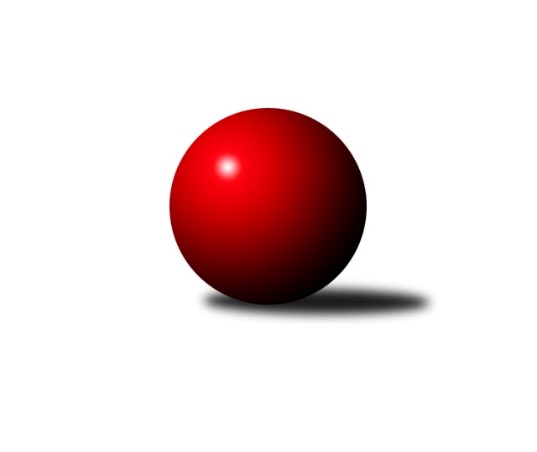 Č.6Ročník 2018/2019	30.3.2019Nejlepšího výkonu v tomto kole: 2813 dosáhlo družstvo: SK Podlužan Prušánky BJihomoravský KP1 - nadstavba 2018/2019Výsledky 6. kolaSouhrnný přehled výsledků:KK Mor.Slávia Brno C	- KK Vyškov C	2:6	2554:2574	5.0:7.0	26.3.SK Podlužan Prušánky B	- TJ Sokol Brno IV	6:2	2813:2644	9.0:3.0	29.3.KK Sokol Litenčice	- KK Blansko B	3:5	2569:2632	7.0:5.0	29.3.KK Slovan Rosice C	- TJ Sokol Vážany	5:3	2662:2655	5.0:7.0	30.3.Tabulka družstev:	1.	KK Vyškov C	11	8	2	1	57.0 : 31.0 	74.0 : 58.0 	 2665	18	2.	KK Blansko B	12	9	0	3	61.5 : 34.5 	87.0 : 57.0 	 2639	18	3.	SK Podlužan Prušánky B	12	7	0	5	52.0 : 44.0 	78.0 : 66.0 	 2595	14	4.	TJ Sokol Brno IV	12	7	0	5	51.5 : 44.5 	74.0 : 70.0 	 2614	14	5.	KK Sokol Litenčice	12	4	1	7	48.0 : 48.0 	74.0 : 70.0 	 2575	9	6.	KK Mor.Slávia Brno C	12	4	0	8	36.0 : 60.0 	56.5 : 87.5 	 2553	8	7.	KK Slovan Rosice C	11	3	1	7	34.0 : 54.0 	55.5 : 76.5 	 2575	7	8.	TJ Sokol Vážany	12	3	0	9	36.0 : 60.0 	65.0 : 79.0 	 2594	6Podrobné výsledky kola:	 KK Mor.Slávia Brno C	2554	2:6	2574	KK Vyškov C	Luboš Salamon	 	 202 	 194 		396 	 0:2 	 448 	 	220 	 228		Josef Michálek	Jan Polák	 	 209 	 194 		403 	 1:1 	 401 	 	188 	 213		Tomáš Jelínek	František Kellner	 	 234 	 257 		491 	 2:0 	 420 	 	207 	 213		Milan Ryšánek	Zdeněk Žižlavský	 	 211 	 196 		407 	 1:1 	 410 	 	210 	 200		Břetislav Láník	David Pospíšil	 	 210 	 214 		424 	 0:2 	 452 	 	230 	 222		Petr Matuška	Miroslav Vyhlídal	 	 231 	 202 		433 	 1:1 	 443 	 	220 	 223		Miloslav Krejčírozhodčí: vedoucí družstevNejlepší výkon utkání: 491 - František Kellner	 SK Podlužan Prušánky B	2813	6:2	2644	TJ Sokol Brno IV	Pavel Flamík	 	 246 	 238 		484 	 2:0 	 432 	 	229 	 203		Petr Berka	Jitka Šimková	 	 259 	 252 		511 	 2:0 	 443 	 	212 	 231		Lukáš Chadim	Alena Kristová	 	 195 	 228 		423 	 1:1 	 446 	 	234 	 212		Marek Rozsíval	Michal Šimek	 	 235 	 223 		458 	 1:1 	 453 	 	223 	 230		Radoslav Rozsíval	Martin Tesařík	 	 249 	 253 		502 	 2:0 	 429 	 	193 	 236		Martin Pokorný	Michal Pálka	 	 234 	 201 		435 	 1:1 	 441 	 	226 	 215		Miroslav Vítekrozhodčí: vedoucí mužstevNejlepší výkon utkání: 511 - Jitka Šimková	 KK Sokol Litenčice	2569	3:5	2632	KK Blansko B	Pavel Posolda	 	 222 	 225 		447 	 2:0 	 429 	 	219 	 210		Josef Kotlán	Zuzana Štěrbová	 	 221 	 221 		442 	 2:0 	 424 	 	218 	 206		Jiří Zapletal	Milan Kochaníček	 	 230 	 245 		475 	 2:0 	 431 	 	203 	 228		Martin Honc	Roman Blažek	 	 199 	 225 		424 	 0:2 	 488 	 	242 	 246		Ladislav Novotný	Miroslava Štěrbová	 	 189 	 214 		403 	 1:1 	 428 	 	230 	 198		Karel Kolařík	Josef Smažinka	 	 198 	 180 		378 	 0:2 	 432 	 	235 	 197		Miroslav Flekrozhodčí: Zapletal LuděkNejlepší výkon utkání: 488 - Ladislav Novotný	 KK Slovan Rosice C	2662	5:3	2655	TJ Sokol Vážany	Pavel Mecerod *1	 	 203 	 211 		414 	 0:2 	 450 	 	223 	 227		Radim Kroupa	Kamil Ondroušek	 	 201 	 202 		403 	 0:2 	 496 	 	225 	 271		Jozef Kamenišťák	Petr Streubel	 	 236 	 248 		484 	 2:0 	 379 	 	188 	 191		Pavel Lasovský ml.	Alena Bružová	 	 240 	 212 		452 	 1:1 	 453 	 	233 	 220		Dušan Zahradník	Josef Tesař	 	 226 	 249 		475 	 1:1 	 457 	 	250 	 207		Petr Malý	Alfréd Peřina	 	 218 	 216 		434 	 1:1 	 420 	 	227 	 193		Petr Sedláčekrozhodčí: Petr Mecerodstřídání: *1 od 51. hodu Milan ČechNejlepší výkon utkání: 496 - Jozef KamenišťákPořadí jednotlivců:	jméno hráče	družstvo	celkem	plné	dorážka	chyby	poměr kuž.	Maximum	1.	Petr Večerka 	KK Vyškov C	455.29	306.0	149.3	4.3	4/5	(497)	2.	Lukáš Chadim 	TJ Sokol Brno IV	455.26	301.0	154.3	3.3	7/7	(492)	3.	Ladislav Novotný 	KK Blansko B	453.83	302.7	151.2	2.9	7/7	(488)	4.	Martin Honc 	KK Blansko B	453.38	303.9	149.5	4.0	7/7	(505)	5.	Jitka Šimková 	SK Podlužan Prušánky B	453.06	310.7	142.4	3.2	6/6	(511)	6.	Miloslav Krejčí 	KK Vyškov C	452.44	304.4	148.0	3.4	4/5	(466)	7.	Břetislav Láník 	KK Vyškov C	451.84	304.6	147.2	6.0	5/5	(484)	8.	Milan Svačina 	KK Vyškov C	451.75	304.4	147.3	2.4	4/5	(503)	9.	Martin Tesařík 	SK Podlužan Prušánky B	449.33	300.2	149.1	4.8	4/6	(502)	10.	Michal Šimek 	SK Podlužan Prušánky B	448.08	297.0	151.1	4.5	6/6	(471)	11.	Zuzana Štěrbová 	KK Sokol Litenčice	443.92	296.6	147.3	4.3	5/6	(470)	12.	Marek Rozsíval 	TJ Sokol Brno IV	443.86	299.0	144.9	3.3	7/7	(474)	13.	Miroslav Vyhlídal 	KK Mor.Slávia Brno C	442.97	301.7	141.3	5.0	5/6	(455)	14.	Roman Blažek 	KK Sokol Litenčice	440.53	300.0	140.6	5.2	5/6	(473)	15.	Miroslav Flek 	KK Blansko B	440.20	293.7	146.5	2.8	5/7	(474)	16.	Milan Kochaníček 	KK Sokol Litenčice	440.15	309.0	131.2	7.8	4/6	(475)	17.	Radim Kroupa 	TJ Sokol Vážany	439.50	298.7	140.8	4.0	6/6	(468)	18.	Kamil Ondroušek 	KK Slovan Rosice C	438.97	302.7	136.3	4.8	6/6	(467)	19.	Miroslav Vítek 	TJ Sokol Brno IV	438.90	301.8	137.1	5.6	7/7	(466)	20.	Jiří Zapletal 	KK Blansko B	438.83	297.4	141.5	6.1	6/7	(457)	21.	Jozef Kamenišťák 	TJ Sokol Vážany	438.55	298.3	140.3	5.5	6/6	(496)	22.	Josef Kamenišťák 	TJ Sokol Vážany	436.46	305.7	130.7	6.6	5/6	(473)	23.	Radek Loubal 	TJ Sokol Vážany	435.25	296.6	138.6	6.6	4/6	(489)	24.	Petr Sedláček 	TJ Sokol Vážany	434.67	300.9	133.8	6.6	6/6	(453)	25.	Monika Zapletalová 	KK Sokol Litenčice	434.37	297.1	137.3	4.3	6/6	(493)	26.	Josef Tesař 	KK Slovan Rosice C	432.55	294.6	137.9	6.1	6/6	(475)	27.	Jan Polák 	KK Mor.Slávia Brno C	431.67	297.1	134.6	5.6	6/6	(457)	28.	František Kellner 	KK Mor.Slávia Brno C	430.95	297.0	134.0	6.2	6/6	(491)	29.	David Pospíšil 	KK Mor.Slávia Brno C	430.53	294.2	136.4	5.1	6/6	(467)	30.	Martin Pokorný 	TJ Sokol Brno IV	428.90	297.8	131.1	5.1	5/7	(456)	31.	Josef Kotlán 	KK Blansko B	427.53	291.5	136.0	4.6	6/7	(466)	32.	Miroslava Štěrbová 	KK Sokol Litenčice	425.19	286.6	138.6	6.4	4/6	(453)	33.	Pavel Mecerod 	KK Slovan Rosice C	424.50	299.2	125.3	5.3	6/6	(453)	34.	Alena Kristová 	SK Podlužan Prušánky B	424.06	294.7	129.3	5.6	5/6	(472)	35.	Radoslav Rozsíval 	TJ Sokol Brno IV	423.05	291.2	131.8	5.5	7/7	(458)	36.	Michal Pálka 	SK Podlužan Prušánky B	422.67	292.9	129.8	5.9	6/6	(469)	37.	Petr Berka 	TJ Sokol Brno IV	422.62	291.1	131.5	5.7	7/7	(475)	38.	Zdeněk Žižlavský 	KK Mor.Slávia Brno C	422.17	295.6	126.5	7.9	6/6	(450)	39.	Petr Mecerod 	KK Slovan Rosice C	422.10	299.5	122.6	7.4	5/6	(465)	40.	Lenka Štěrbová 	KK Sokol Litenčice	421.80	292.7	129.1	6.6	5/6	(457)	41.	Milan Čech 	KK Slovan Rosice C	417.00	286.0	131.0	5.9	4/6	(449)	42.	Pavel Flamík 	SK Podlužan Prušánky B	411.60	285.8	125.8	6.3	5/6	(488)	43.	Alfréd Peřina 	KK Slovan Rosice C	408.63	290.9	117.7	8.7	5/6	(434)	44.	Josef Smažinka 	KK Sokol Litenčice	404.70	284.8	119.9	9.9	5/6	(451)	45.	Luboš Salamon 	KK Mor.Slávia Brno C	400.33	286.8	113.6	9.3	4/6	(424)	46.	Pavel Lasovský  ml.	TJ Sokol Vážany	395.63	281.6	114.0	10.1	4/6	(427)		Martin Procházka 	KK Blansko B	479.00	319.0	160.0	1.0	1/7	(479)		Petr Streubel 	KK Slovan Rosice C	464.67	307.9	156.8	2.0	3/6	(527)		Jiří Formánek 	KK Vyškov C	462.67	313.0	149.7	7.3	3/5	(505)		Zdeněk Vránek 	TJ Sokol Brno IV	459.00	283.0	176.0	0.0	1/7	(459)		Karel Kolařík 	KK Blansko B	457.00	302.0	155.0	5.0	4/7	(492)		Petr Matuška 	KK Vyškov C	451.72	299.5	152.2	4.9	3/5	(499)		Petr Malý 	TJ Sokol Vážany	448.50	303.1	145.4	4.4	2/6	(457)		Jaroslav Sedlář 	KK Mor.Slávia Brno C	447.33	298.5	148.8	2.5	2/6	(452)		Alena Bružová 	KK Slovan Rosice C	442.33	309.2	133.1	7.6	3/6	(471)		Otakar Lukáč 	KK Blansko B	439.44	303.3	136.1	6.7	3/7	(475)		Pavel Posolda 	KK Sokol Litenčice	437.10	301.2	135.9	4.7	2/6	(461)		Luděk Zapletal 	KK Sokol Litenčice	436.75	293.8	143.0	5.0	2/6	(451)		Josef Michálek 	KK Vyškov C	436.00	300.5	135.5	3.5	2/5	(448)		Jan Kovář 	TJ Sokol Vážany	432.50	310.0	122.5	9.5	2/6	(477)		Dušan Zahradník 	TJ Sokol Vážany	430.11	291.0	139.1	5.7	3/6	(453)		Miroslav Oujezdský 	KK Mor.Slávia Brno C	426.00	285.0	141.0	4.0	1/6	(426)		Ladislav Musil 	KK Blansko B	424.92	289.3	135.6	3.6	2/7	(490)		Jakub Haresta 	KK Blansko B	424.83	296.8	128.0	7.5	3/7	(460)		Jiří Novotný 	SK Podlužan Prušánky B	423.83	294.0	129.8	6.0	3/6	(456)		Sára Zálešáková 	SK Podlužan Prušánky B	421.50	292.2	129.3	6.7	3/6	(447)		Tomáš Jelínek 	KK Vyškov C	421.38	294.7	126.7	10.6	3/5	(465)		Josef Polák 	KK Mor.Slávia Brno C	420.00	294.0	126.0	3.0	1/6	(420)		Petr Komárek 	TJ Sokol Brno IV	417.00	288.0	129.0	3.0	1/7	(417)		Milan Ryšánek 	KK Vyškov C	417.00	291.4	125.6	4.6	3/5	(430)		Lucie Trávníčková 	KK Vyškov C	415.00	310.0	105.0	11.0	1/5	(415)		Miroslav Poledník 	KK Vyškov C	413.00	287.0	126.0	8.0	1/5	(413)		Zdeněk Holoubek 	TJ Sokol Brno IV	413.00	297.0	116.0	12.0	1/7	(413)		Jan Bernatík 	KK Mor.Slávia Brno C	406.00	276.0	130.0	5.5	2/6	(440)		Milan Štěrba 	KK Sokol Litenčice	396.50	288.5	108.0	12.0	2/6	(407)		Štěpán Kalas 	KK Mor.Slávia Brno C	385.50	262.5	123.0	10.5	2/6	(405)Sportovně technické informace:Starty náhradníků:registrační číslo	jméno a příjmení 	datum startu 	družstvo	číslo startu21107	Josef Michálek	26.03.2019	KK Vyškov C	3x
Hráči dopsaní na soupisku:registrační číslo	jméno a příjmení 	datum startu 	družstvo	Program dalšího kola:7. kolo2.4.2019	út	18:00	KK Slovan Rosice C - KK Vyškov C (dohrávka z 4. kola)	4.4.2019	čt	18:00	KK Slovan Rosice C - SK Podlužan Prušánky B	5.4.2019	pá	17:15	TJ Sokol Vážany - TJ Sokol Brno IV	5.4.2019	pá	17:30	KK Mor.Slávia Brno C - KK Sokol Litenčice	6.4.2019	so	12:15	KK Vyškov C - KK Blansko B	Nejlepší šestka kola - absolutněNejlepší šestka kola - absolutněNejlepší šestka kola - absolutněNejlepší šestka kola - absolutněNejlepší šestka kola - dle průměru kuželenNejlepší šestka kola - dle průměru kuželenNejlepší šestka kola - dle průměru kuželenNejlepší šestka kola - dle průměru kuželenNejlepší šestka kola - dle průměru kuželenPočetJménoNázev týmuVýkonPočetJménoNázev týmuPrůměr (%)Výkon3xJitka ŠimkováPrušánky B5111xLadislav NovotnýBlansko B114.524882xMartin TesaříkPrušánky B5022xFrantišek KellnerMS Brno C114.384911xJozef KamenišťákVážany4962xJitka ŠimkováPrušánky B113.425111xFrantišek KellnerMS Brno C4911xJozef KamenišťákVážany113.224961xLadislav NovotnýBlansko B4882xMilan KochaníčekLitenčice 111.474752xPetr StreubelRosice C4842xMartin TesaříkPrušánky B111.42502